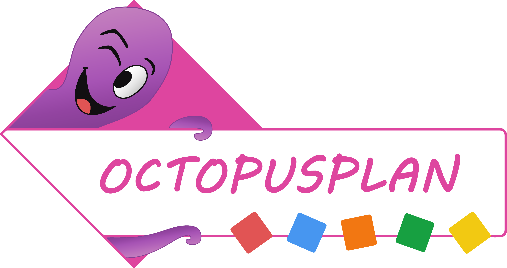 Print het sjabloon voor elk kindLaat hen zelf de tekst (of een andere coole straptekst: coole trapper, flinke fietser, straffe stapper, etc..) erop schrijven en kleurenUitknippen + plastificerenAan je boekentas of fiets bevestigenSTRAPPEN MAAR!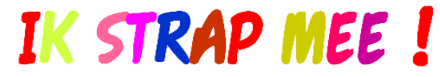 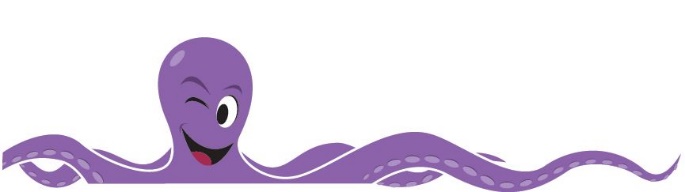 